PENGADILAN TINGGI AGAMA PADANG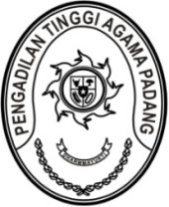 Jl. By Pass Km.24 Anak Air, Telp. (0751) 7054806, Fax. (0751) 40537 Homepage : www.pta-padang.go.id, e-mail : admin@pta-padang.go.id           P A D A N GNomor	:	W3-A/0804.a/HK.05/3/2023 		          Padang, 15 Maret 2023Lamp	:	2 BundelHal	:	Pengiriman Salinan Putusan Banding 	   Perkara Nomor 12/Pdt.G/2023/PTA.PdgKepadaYth. Ketua Pengadilan Agama BukittinggiAssalamu’alaikum Wr. Wb.	Terlampir bersama ini kami kirimkan kepada saudara satu exemplar Salinan Putusan Pengadilan Tinggi Agama Padang Nomor 12/Pdt.G/2023/PTA.Pdg tanggal  15 Maret 2023 dan satu berkas Bundel A dari Pengadilan Agama Bukittinggi Nomor 553/Pdt.G/2022/PA.Bkt tanggal 30 Desember 2022 dalam perkara antara:Yohanes bin Asnim Glr. Dt. Tumanggung sebagai Pembanding; L a w a nFatma Asnan binti Asnim sebagai Terbanding I;Noufal bin Asnim sebagai Terbanding II;Fhatika binti Asril sebagai Terbanding III;Farel Cikal Pranatha binti Iwan Pranatha sebagai Terbanding IV;Fatma Dewi binti Asnim sebagai Terbanding V;Supriadi sebagai  Turut Terbanding I;Yonrah Midip sebagai Turut Terbanding II;Hendra Fadila sebagai Turut Terbanding III;Ilham Fajri sebagai Turut Terbanding IV;Dengan ini memerintahkan kepada Saudara agar amar putusan perkara banding tersebut diberitahukan kepada pihak-pihak yang berperkara dan relaas pemberitahuannya satu rangkap segera dikirimkan ke Pengadilan Tinggi Agama Padang sesuai ketentuan yang berlaku.Demikianlah disampaikan untuk dilaksanakan sebagaimana mestinya.WassalamPanitera,Drs. Syafruddin